Past QuestionsJan 11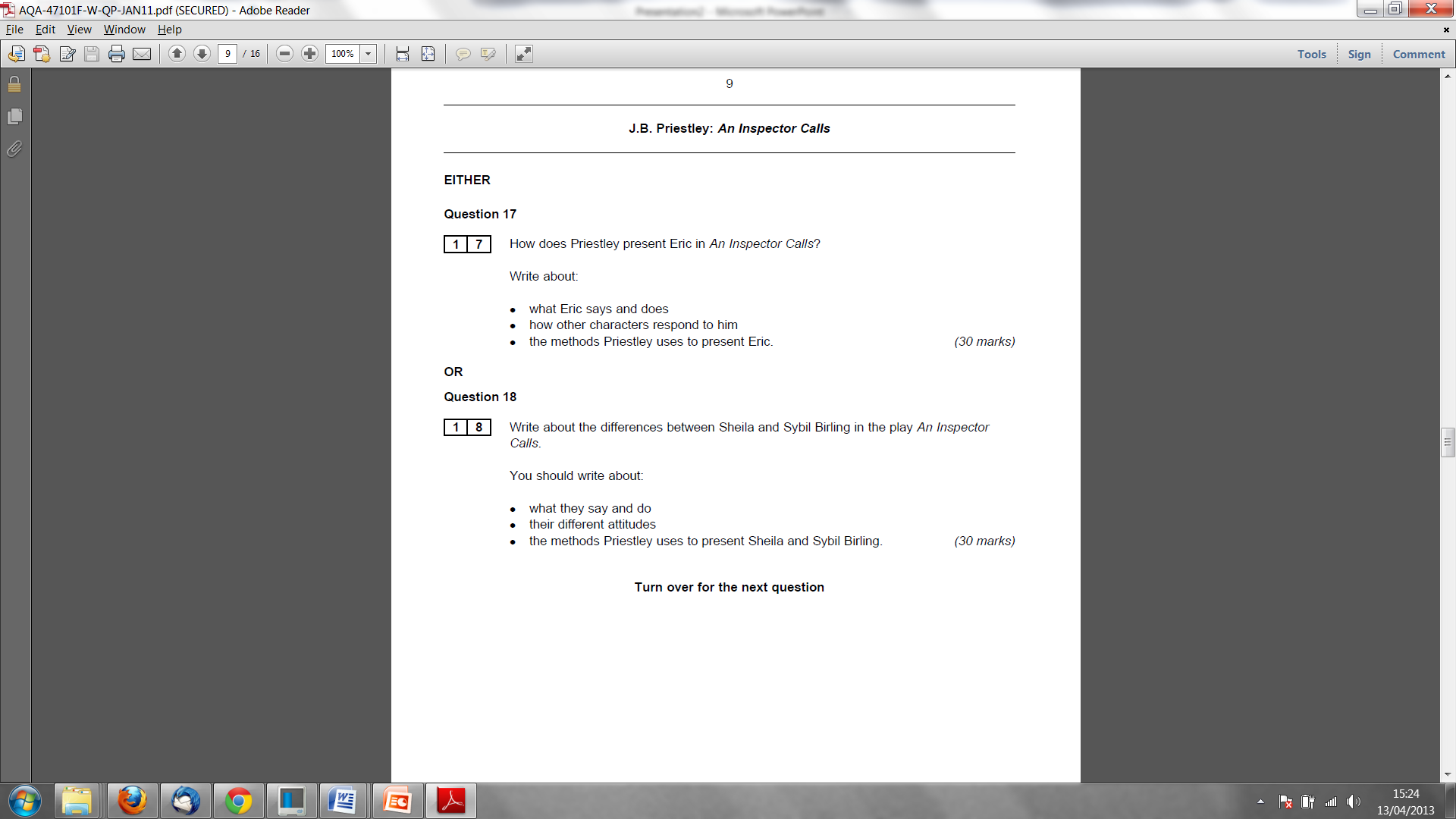 June 11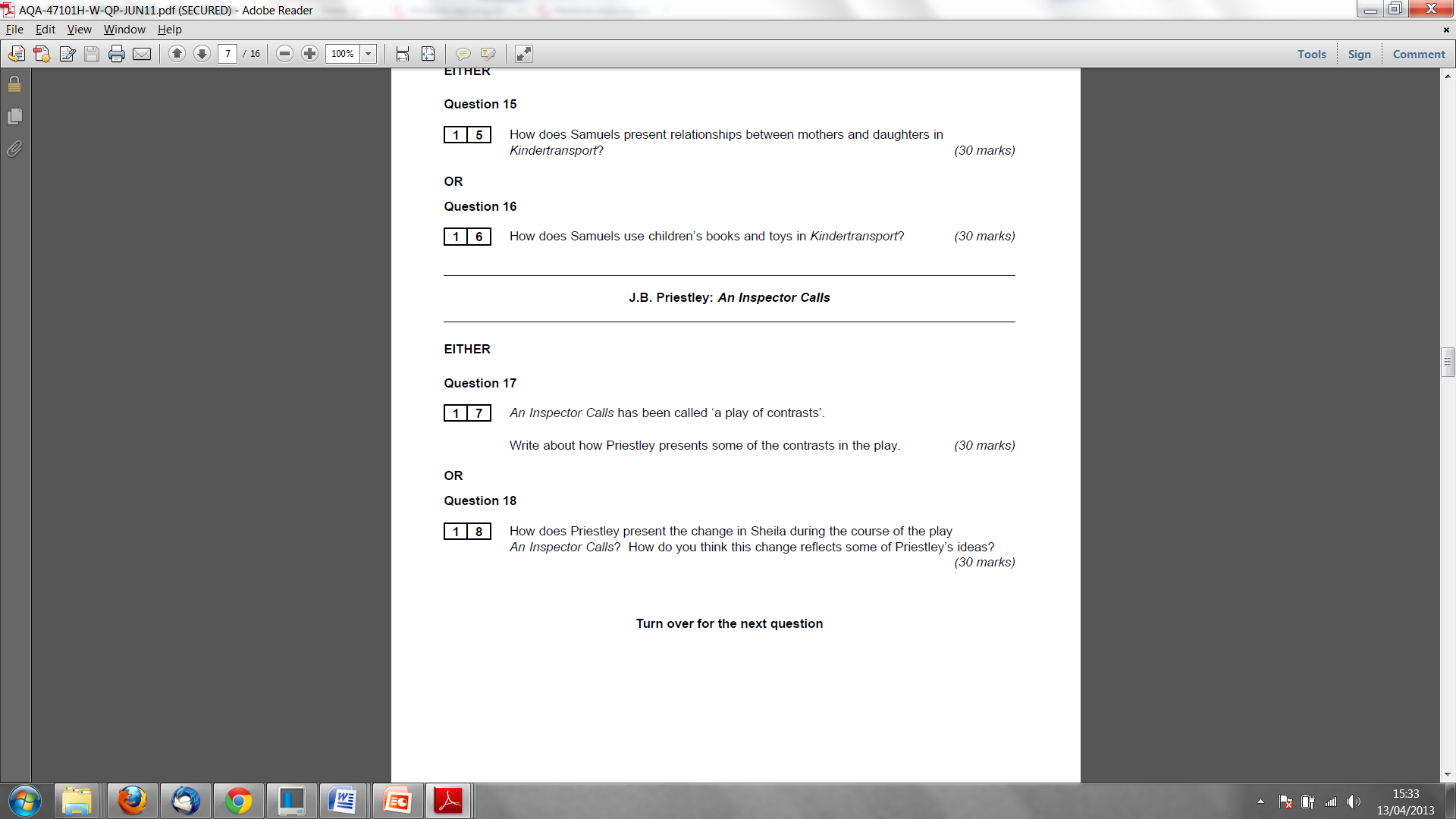 Jan 12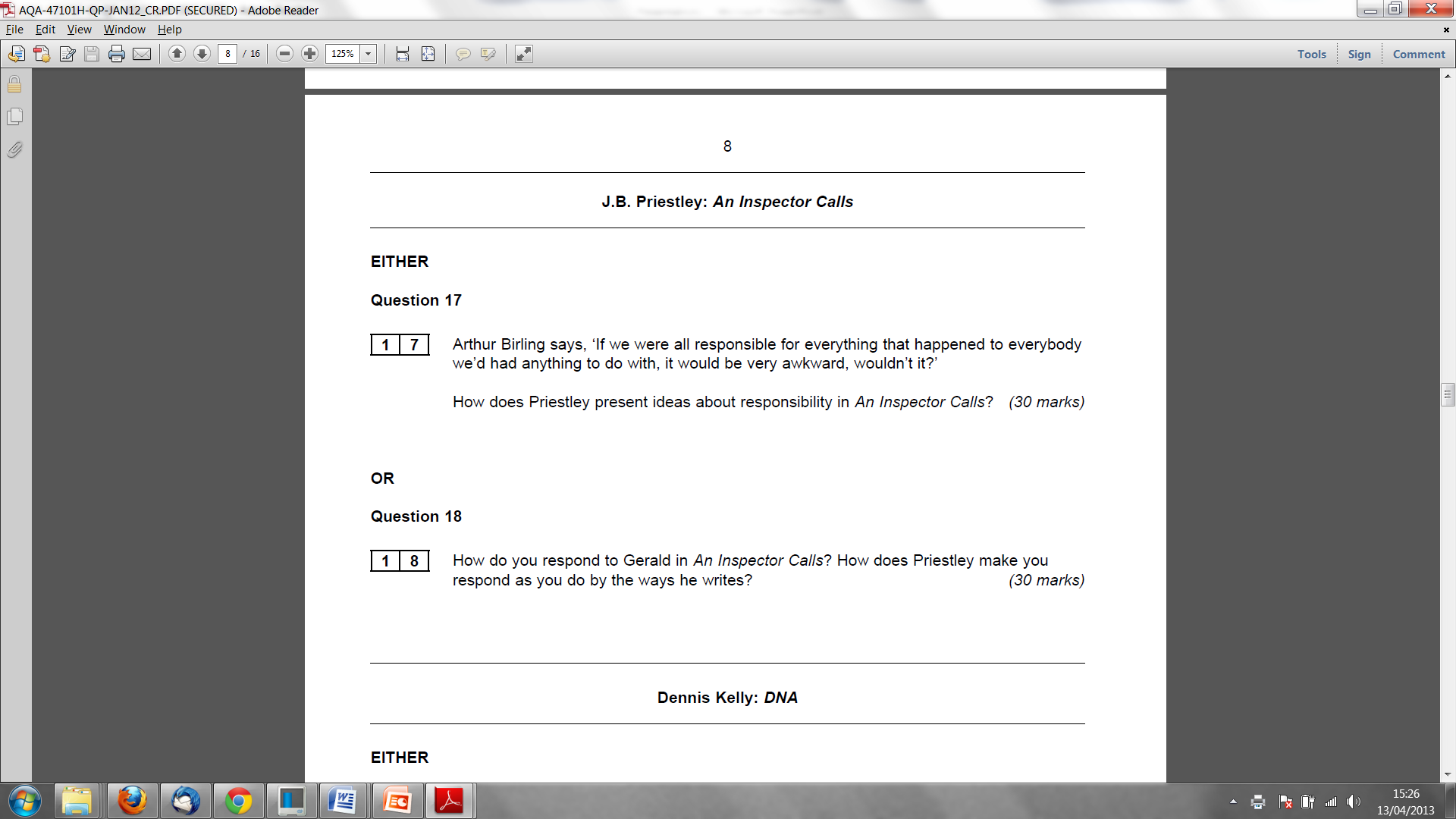 June 12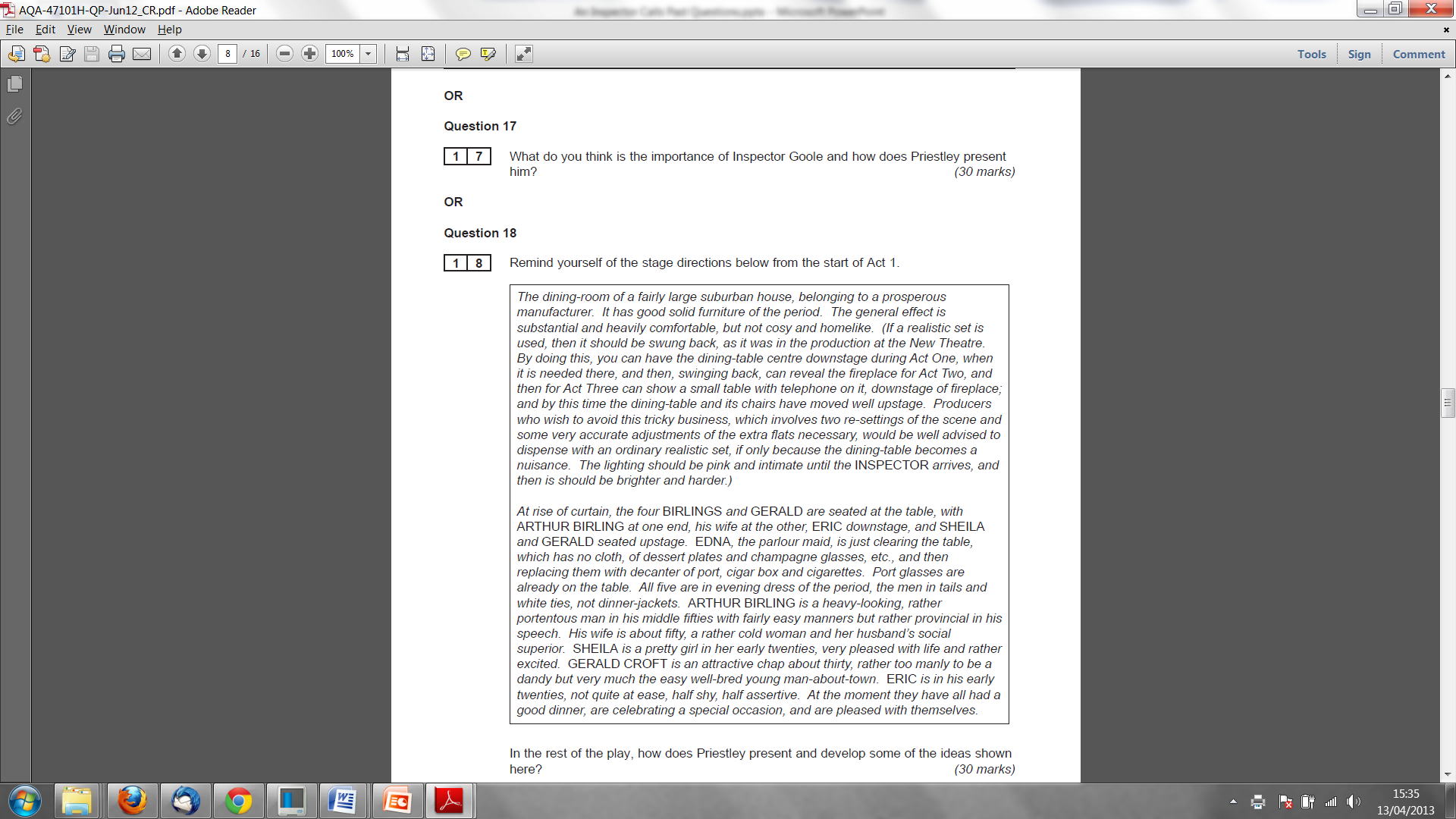 Jan 13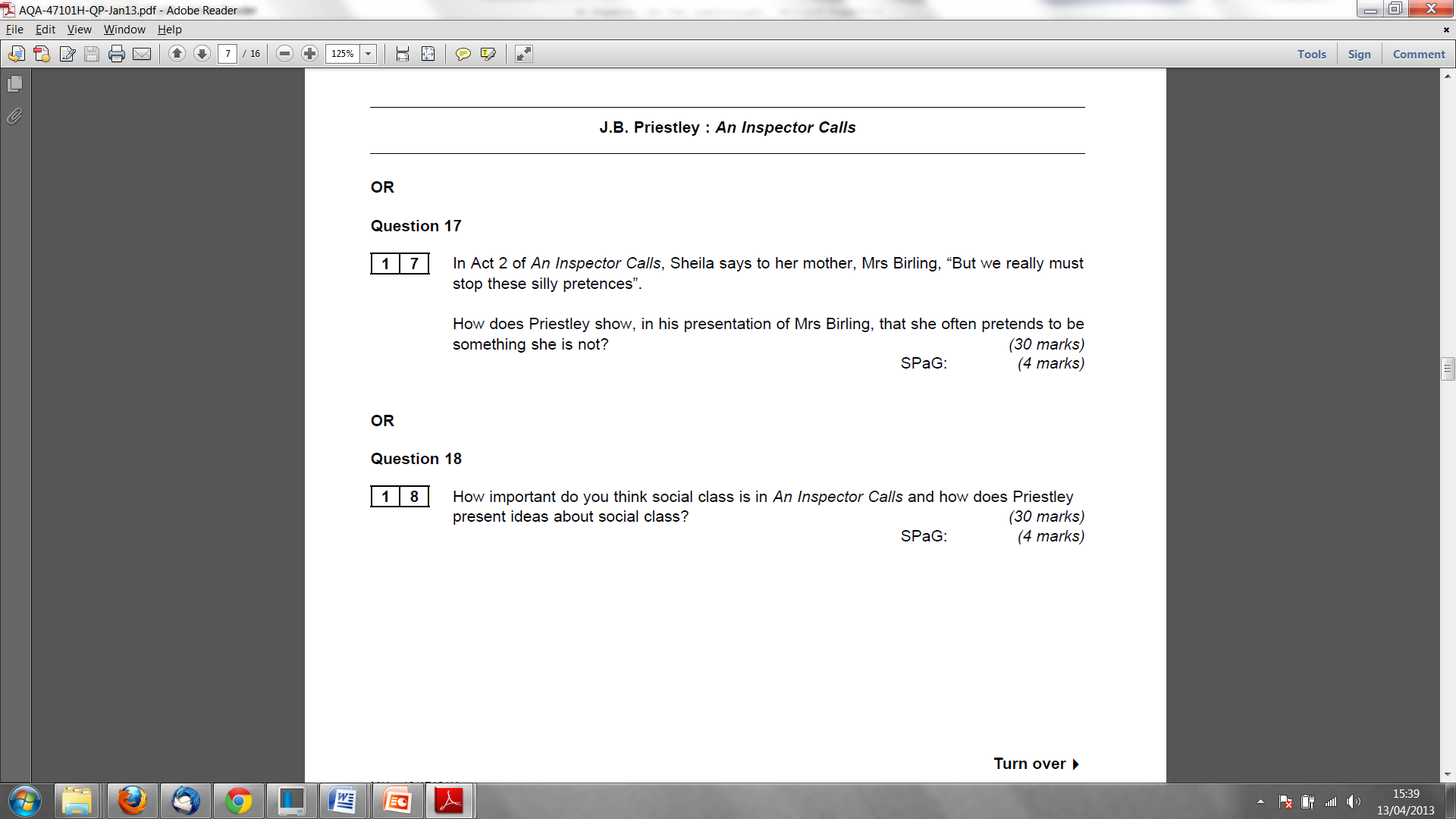 